UNIVERSIDADE DO ESTADO DE SANTA CATARINA – UDESC 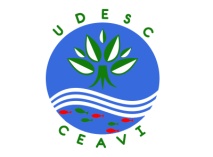 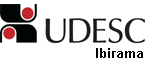 CENTRO DE EDUCAÇÃO SUPERIOR DO ALTO VALE DO ITAJAÍ – CEAVIDIREÇÃO DE ENSINO – DENPLANO DE ENSINODEPARTAMENTO: ENGENHARIA SANITÁRIADISCIPLINA: Física Geral II			SIGLA: FGE IICARGA HORÁRIA TOTAL: 72 h	TEORIA:72h	PRÁTICA: --CURSO(S): BACHARELADO ENGENHARIA SANITÁRIASEMESTRE/ANO: 1/2014		PRÉ-REQUISITOS: -  OBJETIVO GERAL DO CURSO:O Curso de Engenharia Sanitária do Centro de Educação Superior do Alto Vale do Itajaí – CEAVI, da UDESC/ Ibirama, objetiva formar profissionais da engenharia habilitados à preservação, ao controle, à avaliação, à medida e à limitação das influências negativas das atividades humanas sobre o meio ambiente, de modo a atender as necessidades de proteção e utilização dos recursos naturais de forma sustentável, aliando novas metodologias e tecnologias na exploração, uso e tratamento da água, nos projetos de obras de saneamento, que envolvem sistemas de abastecimento de água, sistemas de esgotamento sanitário, sistemas de limpeza urbana, bem como no desenvolvimento de políticas e ações no meio ambiente que busquem o monitoramento, o controle, a recuperação e a preservação da qualidade ambiental e da saúde pública.EMENTA:Noções de mecânica dos fluidos. Termodinâmica. Teoria Cinética dos Gases. Física Ondulatória.OBJETIVO GERAL DA DISCIPLINAApresentar os conceitos de mecânica dos fluidos, termodinâmica e física ondulatória, de tal maneira a permitir uma melhor compreensão dos fenômenos físicos que permeiam estes conteúdos no mundo que nos cerca.OBJETIVOS ESPECÍFICOS/DISCIPLINA:Apresentar os conceitos de fluidos, bem como suas ramificações em termos de suas descrições hidrostática e hidrodinâmica;Descrever os processos termodinâmicos em especial os processos associados a gases e suas transformações através de suas leis e fundamentos cinéticos.Discutir o conceito de onda e suas propriedades físicas e matemáticas, relacionando fenômenos práticos com os conteúdos estudados.CRONOGRAMA DAS ATIVIDADES: (obs:datas a determinar)METODOLOGIA PROPOSTA:Aulas expositivas e de exercícios, ocasionalmente com a utilização de material de apoio para apresentação de conteúdos.AVALIAÇÃO:Três provas individuais sem consulta. A média semestral será computada a partir da média aritmética das três provas.Aos alunos com média menor que 7,0 é permitida a realização de uma prova de recuperação abrangendo todo o conteúdo do semestre. A média final será computada pelas regras do sistema da Udesc.BIBLIOGRAFIA BÁSICA:HALLIDAY, D,;RESNICK, R.;WALKER, J. Fundamentos de Física, Vol. 2, 8 Ed, LTC, 2009.TIPLER, P.;MOSCA, G. Física para cientistas e Engenheiros, Vol. 1, 6 Ed, LTC, 2009.BIBLIOGRAFIA COMPLEMENTAR:Serway,R.A.;Jewett Jr.,J.W.; Princípios de Física, vol. 2, Cengage Learning (2004).PROFESSORA: Eduardo Müller dos Santos				E-mail:  edumds@yahoo.com.brConteúdo24/02-Introdução à Física II.26/02-Conceitos de termologia.26/03-Lei Zero da Termodinâmica, Escalas de Temperatura.10/03-Temperatura e Calor.12/03-Absorção de Calor por sólidos e Líquidos.17/03-Calor e Trabalho.19/03-Primeira Lei da termodinâmica.24/03-Mecanismos de Transferência de Calor.26/03-Número de Avogadro e Lei dos Gases ideais.26/03-Reposição(2 aulas)31/03-Exercícios02/04-Prova 07/04-Massa específica e pressão.09/04-Fluidos em repouso.14/04-Princípio de Pascal e Arquimedes.16/04-Fluidos ideiais em movimento.23/04-Equação de continuidade.28/04-Equação de Bernoulli.30/04-Prova.05/05-Ondas transversais e longitudinais.07/05-Comprimento de onda e frequência.12/05-Velocidade de uma onda progressiva.14/05-Energia e potência de uma onda progressiva.19/05-Equação da onda.21/05-Ondas Estacionárias.26/05-Ressonância.28/05-Interferência de ondas.02/06-Exercícios04/06-Ondas sonoras.09/06-Velocidade do som.11/06-Interferência.16/06-Intensidade e Nível Sonoro.18/06-Batimentos.23/06-Efeito Doppler.24/06-(4 aulas) Exercícios.25/06-Prova.Horários: segundas e quartas: 7:30-9:10               Reposição 1: 18:30-20:10               Reposição 2: 18:30-21:50